1ACİL DURUMACİL ÇIKIŞ KAPILARINI PERSONELCE BİLİNMEMESİ KULLANILMAMASIÖLÜM, MADDİ KAYIP4416YÜKSEKACİL ÇIKIŞLAR TÜM KULLANIM ALANLARINDA GÖSTERİLMEKTE OLUP EĞİTMLER İLE PERSONELE ANLATILMALIDIR.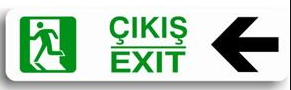 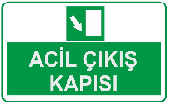 SÜREKLİASIL İŞVEREN/  ALT İŞVEREN  / VEKİLİ236 DÜŞÜK2ACİL DURUMACİL DURUM TOPLANMA ALANI BULUNMAMASIÖLÜM, MADDİ KAYIP4416YÜKSEKACİL DURUMLARDA PERSONELİN TOPLANMASI AMACI İLE GÜVENLİ BİR YERDE BELİRLENMİŞ ACİL DURUM TOPLANMA ALANI/LARI SEÇİLMELİ VE LEVHALANDIRILMALIDIR.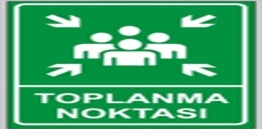 SÜREKLİASIL İŞVEREN/  ALT İŞVEREN  / VEKİLİ236 DÜŞÜK3ACİL DURUMACİL DURUM EKİPLERİNİN BELİRLENMEMİŞ OLMASIÖLÜM, MADDİ KAYIP4416YÜKSEKİŞYERLERİNDE ACİL DURUMLAR HAKKINDA YÖNETMELİK, ÜÇÜNCÜ BÖLÜM, MADDE 11'E GÖRE ACİL DURUM EKİPLERİ BELİRLENECEK, ACİL DURUM EĞİTİMLERİ ALDIRILACAKTIR.SÜREKLİASIL İŞVEREN/  ALT İŞVEREN  / VEKİLİ133DÜŞÜK4ACİL DURUMİLK YARDIMCI PERSONEL BULUNMAMASIÖLÜM, MADDİ KAYIP4416YÜKSEKİLKYARDIM YÖNETMELİĞİ MADDE 16'YA GÖRE HER 15 ÇALIŞANDAN BİRİNE İLKYARDIM YÖNETMELİĞİNE GÖRE YETKİLENDİRİLMİŞ MERKEZDEN EN AZ "TEMEL İLKYARDIM EĞİTİMİ" ALDIRILARAK SERTİFİKALANDIRALACAKTIR.SÜREKLİASIL İŞVEREN/  ALT İŞVEREN  / VEKİLİ133DÜŞÜK5ACİL DURUMACİL DURUM TATBİKATLARININ PLANLANMAMIŞ, YAPILMAMIŞ OLMASIÖLÜM, MADDİ KAYIP4416YÜKSEKHAZIRLANACAK OLAN ACİL DURUM EYLEM PLANININ UYGULAMA ADIMLARININ DÜZENLİ OLARAK TAKİP EDİLEBİLMESİ VE UYGULANABİLİRLİĞİNDEN EMİN OLMAK İÇİN İŞYERİNDE EN AZ YILDA BİR DEFA TATBİKAT YAPILACAK, DENETLENECEK, GÖZDEN GEÇİRİLEREK GEREKLİ DÜZELTİCİ VE ÖNLEYİCİ FAALİYETLER YAPILACAKTIR.YILDA BİR KEREASIL İŞVEREN/  ALT İŞVEREN  / VEKİLİ133DÜŞÜK6ACİL DURUM TATBİKATLARIACİL DURUM TATBİKATLARININ PLANLANMAMIŞ, YAPILMAMIŞ OLMASIÖLÜM, MADDİ KAYIP4416YÜKSEKTATBİKAT SONRASINDA TATBİKATIN TARİHİNİ, GÖRÜLEN EKSİKLİKLERİ VE BU EKSİKLİKLER DOĞRULTUSUNDA YAPILACAK DÜZENLEMELERİ İÇERECEK BİR TATBİKAT RAPORU HAZIRLANACAKTIR.YILDA BİR KEREASIL İŞVEREN/  ALT İŞVEREN  / VEKİLİ133DÜŞÜK7ACİL DURUM TELEFON NUMARALARIPERSONELE OLASI BİR ACİL DURUM ANINDA İLETİŞİM SAĞLANACAK TELEFONLARIN RESMİ OLARAK TEBLİĞ EDİLMEMİŞ OLMASIÖLÜM, MADDİ KAYIP, YARALANMA4416YÜKSEKACİL DURUM EYLEM PLANI DOĞRULTUSUNDA PERSONELİN BİLGİ VERMESİ GEREKEN YETKİLİLERİN LİSTESİNİN VE ACİL DURUMLAR İLE İLGİLİ BİLGİLENDİRMENİN BULUNDURĞU BROŞÜR HAZIRLANARAK PERSONELE TUTANAK ALTINA ALINIP TEBLİĞ EDİLMELİDİR.SÜREKLİASIL İŞVEREN/  ALT İŞVEREN  / VEKİLİ133DÜŞÜK8İLKYARDIM EKİPMANIŞİRKETE AİT İLK YARDIM EKİPMANI BULUNMAMASIYARALANMA4312ORTAORTAK BİR İLK YARDIM DOLABI OLUŞTURULMALIDIR.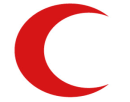 SÜREKLİASIL İŞVEREN/  ALT İŞVEREN  / VEKİLİ224DÜŞÜK9İLKYARDIM EKİPMANIİLK YARIDIM EKİPMANLARI İLE İLGİLİ OLASI OLUMSUZLUKLARYARALANMA, MADDİ KAYIP4312ORTAİLKYARDIM DOLABINDA BULUNAN MALZEMELERİN SON KULLANMA TARİHLERİ DEVAMLI OLARAK KONTROL EDİLECEK, MALZEMELER KULLANILDIKÇA YENİLERİ İLE DEĞİŞTİRİLECEKTİR.SÜREKLİASIL İŞVEREN/  ALT İŞVEREN  / VEKİLİ326DÜŞÜK10YANGINŞİRKETE AİT YANGIN SÖNDÜRME CİHAZI BULUNMAMASIYANGIN, YANMA, YARALANMA4416YÜKSEKGÖREV BÖLGELERİNİN BELİRLİ NOKTALARINA 6 KG YSC ALINARAK GÜVENLİK ODALARINDA BULUNDURULMALIDIR.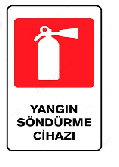 SÜREKLİASIL İŞVEREN/  ALT İŞVEREN  / VEKİLİ133DÜŞÜK11YANGINYANGIN SÖNDÜRME CİHAZI İLE İLGİLİ OLASI OLUMSUZLUKLARYANGIN, YANMA, YARALANMA4416YÜKSEKTAŞINABİLİR YANGIN SÖNDÜRÜCÜ CİHAZLARIN PERİYODİK KONTROLÜ VE BAKIMI TS 11748 STANDARDINA GÖRE YAPILIR. SÖNDÜRME TÜPLERİNİN YILDA BİR KONTROL EDİLMESİ, KONTROL TARİHLERİNİN ÜZERLERİNE YAZILMASI, YILLIK GENEL BAKIMININ YAPILMASI, STANDARTLARA UYGUN TOZ KULLANILMASI VE DÖRDÜNCÜ YILIN SONUNDA İSE TOZUNUN TAMAMEN DEĞİŞTİRİLMESİ GEREKMEKTEDİR.PERİYODİK TAKİPASIL İŞVEREN/  ALT İŞVEREN  / VEKİLİ133DÜŞÜK12YANGINYANGIN TATBİKATI, EĞİTİMİYANGIN, YANMA, YARALANMA4416YÜKSEKYANGIN SÖNDÜRME EKİP PERSONELİ İLE BİNADAKİ DİĞER GÖREVLİLER YANGIN SÖNDÜRME, ALET VE MALZEMELERİNİN NASIL KULLANILACAĞI VE EN KISA ZAMANDA İTFAİYEYE NASIL ULAŞILACAĞI KONULARINDA TATBİKİ EĞİTİMDEN GEÇİRİLECEK, BİNADA EN AZ YILDA 1 KEZ YANGIN TATBİKATI GERÇEKLEŞTİRİLECEKTİR.YILDA BİR KEREASIL İŞVEREN/  ALT İŞVEREN  / VEKİLİ133DÜŞÜK13YANGINACİL DURUM EKİPLERİNDE GÖREVLİ PERSONEL EĞİTİMİYANGIN, YANMA, YARALANMA4416YÜKSEKACİL DURUM EKİPLERİNİN PERSONELİ YANGINDAN KORUNMA, YANGININ SÖNDÜRÜLMESİ, CAN VE MAL KURTARMA, İLKYARDIM FAALİYETLERİ, İTFAİYE İLE İŞBİRLİĞİ VE ORGANİZASYONUN SAĞLANMASI KONULARINDA MAHALLİ İTFAİYE VE SİVİL SAVUNMA TEŞKİLATLARINDAN YARARLANILARAK EĞİTİLECEKTİR.YILDA BİR KEREASIL İŞVEREN/  ALT İŞVEREN  / VEKİLİ133DÜŞÜK14ÇALIŞANTEMSİLCİSİÇALIŞAN TEMSİLCİSİNİN BULUNMAMASIPROSEDÜR EKSİKLİĞİ3412ORTA6331 SAYILI İŞ SAĞLIĞI VE GÜVENLİĞİ KANUNUNUN, 20.MADDESİ GEREĞİNCE, ÇALIŞANLAR ARASINDAN 1 ADET ÇALIŞAN TEMSİLCİSİ, SEÇİMLE BELİRLENEMİYOR İSE ATAMA YOLU İLE BELİRLENECEKTİR. ÇALIŞAN SAYISI 51 İLA 100 ARASINDA OLURSA ÇALIŞAN TEMSİLCİSİ SAYISI 2 ADET OLACAKTIR. BİRDEN FAZLA TEMSİLCİNİN BULUNMASI DURUMUNDA BAŞ TEMSİLCİ ÇALIŞANLAR ARASINDA YAPILACAK SEÇİMLE BELİRLENİR.SÜREKLİASIL İŞVEREN/  ALT İŞVEREN  / VEKİLİ133DÜŞÜK15AYDINLATMAAYDINLATMADAN KAYNAKLANABİLECEK TEHLİKELERMESLEK HASTALIĞI 3412ORTAİŞVEREN FİRMACA AYDINLATMA SEVİYESİNİN UYGUNLUĞU ÖLÇÜMLERLE KONTROL EDİLMELİDİR. OFİS İÇİN UYGUN AYDINLATILMA SAĞLANACAKTIR.SÜREKLİASIL İŞVEREN/  ALT İŞVEREN  / VEKİLİ133DÜŞÜK16ISI VE NEMÇALIŞMA ORTAMI ISISIBİYOLOJİK RAHATSIZLIKLAR, MESLEK HASTALIĞI4416YÜKSEKMEVSİM ŞARTLARI VE YAPILAN İŞİN NİTELİĞİNE GÖRE SÜREKLİ OLARAK ÇOK SICAK VE ÇOK SOĞUK BİR DERECEDE ÇALIŞILMASI VE BU DURUMUN DEĞİŞTİRİLMEMESİ ZORUNLU OLAN HALLERDE, PERSONELE KENDİLERİNİ FAZLA SICAK VEYA SOĞUKTAN KORUYACAK ELBİSE VB. MALZEME VERİLECEKTİR.SÜREKLİASIL İŞVEREN/  ALT İŞVEREN  / VEKİLİ133DÜŞÜK17ISI VE NEMÇALIŞMA ORTAMI ISISIBİYOLOJİK RAHATSIZLIKLAR, MESLEK HASTALIĞI4416YÜKSEKÇALIŞMA ALANINDA BULUNAN ISITICILAR, ÇALIŞANLARI RAHATSIZ EDECEK DÜZEYDE ISI VERMEYECEK ŞEKİLDE AYARLANACAKTIR.SÜREKLİASIL İŞVEREN/  ALT İŞVEREN  / VEKİLİ133DÜŞÜK18HAVALANDIRMAHAVALANDIRMABİYOLOJİK RAHATSIZLIKLAR, MESLEK HASTALIĞI4416YÜKSEKİŞVEREN FİRMACA HAVALANDIRMA SEVİYELİNİN UYGUNLUĞU ÖLÇÜMLERLE KONTROL EDİLMELİDİR.SÜREKLİASIL İŞVEREN/  ALT İŞVEREN  / VEKİLİ133DÜŞÜK19MERDİVENLERMERDİVEN UYGUNSUZLUĞUNDAN DOĞABİLECEK TEHLİKELERKAYMA, DÜŞME VB.3412ORTAİŞVEREN FİRMACA MERDİVENLERDEN PERSONELİN KAYMASINI ÖNLEMEK AMACI İLE KAYMAZ BANTLAR KOYULACAK VE YIPRANMA DURUMLARI GÖZDEN GEÇİRİLECEKTİR.SÜREKLİASIL İŞVEREN/  ALT İŞVEREN  / VEKİLİ144DÜŞÜK20İÇME SUYUİÇME SUYU KONTROLUBİYOLOJİK RAHATSIZLIKLAR3412ORTAİÇME SUYU TESİSATI VEYA KAPLARI, ÜZERİNE "İÇİLECEK SU" İŞARET KONULACAKTIR.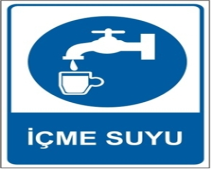 SÜREKLİASIL İŞVEREN/  ALT İŞVEREN  / VEKİLİ144DÜŞÜK21İÇME SUYUİÇME SUYU KONTROLUBİYOLOJİK RAHATSIZLIKLAR3412ORTAİÇME SUYU KULLANIMINDA KİŞİYE ÖZEL BARDAK KULLANILACAK, EĞER KARTON VB. BARDAK KULLANIMI MEVCUT İSE, BU BARDAKLAR ÖZEL AMBALAJINDA SAKLANACAK, BİR KERE KULLANILAN BARDAKLARIN ATILMASI İÇİN MUSLUĞUN YANINDA ÖZEL BİR SEPET BULUNDURULACAKTIR.SÜREKLİASIL İŞVEREN/  ALT İŞVEREN  / VEKİLİ133DÜŞÜK22İÇME SUYUİÇME SUYU KONTROLUBİYOLOJİK RAHATSIZLIKLAR, BULAŞICI HASTALIKLAR4416YÜKSEKKULLANILAN İÇME SUYUNUN UYGUNLUK VE ANALİZ ÖLÇÜM RAPORLARI TEDARİKÇİDEN İSTENEREK ARŞİVLENECEKTİR.PERİYODİK OLARAKASIL İŞVEREN/  ALT İŞVEREN  / VEKİLİ144DÜŞÜK23PERSONEL TEMİZLİĞİ, SAĞLIK RAPORLARIÇALIŞANLARIN KİŞİSEL TEMİZLİĞİ, SAĞLIK RAPORLARINDAN KAYNAKLANABİLECEK RAHATSIZLIKLARBİYOLOJİK RAHATSIZLIKLAR, BULAŞICI HASTALIKLAR4416YÜKSEKÇALIŞANLARIN SAĞLIK KONTROLLERİ DÜZENLİ OLARAK TEKRARLANACAK, KİŞİSEL TEMİZLİKLERİNE ÖZEN GÖSTERİLMESİ KONUSUNDA PERSONEL UYARILACAKTIR. SÜREKLİASIL İŞVEREN/  ALT İŞVEREN  / VEKİLİ133DÜŞÜK24PERSONEL TEMİZLİĞİ, SAĞLIK RAPORLARIÇALIŞANLARIN KİŞİSEL TEMİZLİĞİ, SAĞLIK RAPORLARINDAN KAYNAKLANABİLECEK RAHATSIZLIKLARBİYOLOJİK RAHATSIZLIKLAR, BULAŞICI HASTALIKLAR4416YÜKSEKÇALIŞANLAR ARASINDA BULAŞICI BİR HASTALIK ÇIKTIĞI, YAHUT ÇIKAN HASTALIĞIN BULAŞICI OLMASINDAN ŞÜPHE EDİLDİĞİ VAKİT, DERHAL EN YAKIN HÜKÜMET YA DA BELEDİYE TABİBLİĞİNE HABER VERİLECEK, RESMİ SAĞLIK TEŞKİLATININ İŞE EL KOYMASI SAĞLANACAKTIR.SÜREKLİASIL İŞVEREN/  ALT İŞVEREN  / VEKİLİ144DÜŞÜK25MESLEK HASTALIĞIMESLEK HASTALIĞINA YOL AÇABİLECEK ÇALIŞMALARBİYOLOJİK RAHATSIZLIKLAR, MESLEK HASTALIĞI4416YÜKSEKMESLEK HASTALIKLARINDAN KORUNMAK İÇİN İŞE GİRİŞ, YERLEŞTİRME VE PERİYODİK SAĞLIK TARAMALARI DÜZENLİ BİR ŞEKİLDE YAPILACAKTIR. ERGONOMİ EĞİTİMİ İLE İSKELET VE KAS SİSTEMİ HASTALIKLARININ ÖNÜNE GEÇİLMESİNE ÇALIŞILACAKTIR.İLK İŞE GRİŞTE VE PERİYODİK OLARAKASIL İŞVEREN/  ALT İŞVEREN  / VEKİLİ144DÜŞÜK26ELEKTRİK TESİSATIELEKTRİK TESİSATIELEKTRİK ÇARPMASI, YANGIN, ÖLÜM, YARALANMA3412ORTAHİÇBİR GÜVENLİK PERSONELİ ELEKTİRİK İLE İLGİLİ İŞLEM YAPMAYACAK VE BU YASAK PERSONELE YAZILI OLARAK TEBLİĞ EDİLECEKTİR.HER ZAMANASIL İŞVEREN/  ALT İŞVEREN  / VEKİLİ144DÜŞÜK27BULAŞICI HASTALIKLAR VE MESLEK HASTALIKLARIÇALIŞANLARIN TÜMÜNÜN SAĞLIK RAPORLARIMESLEK HASTALIKLARI, BULAŞICI HASTALIKLAR4416YÜKSEKALINAN BU SAĞLIK RAPORLARI İŞÇİNİN ÖZLÜK DOSYASINDA SAKLANMALI, HERHANGİ BİR İŞ KAZASI DURUMUNDA,(MESEK HASTALIĞINA YAKALANILMASI DURUMUNDA DA GEÇERLİ) BU RAPOR YENİLENECEKTİR.SÜREKLİASIL İŞVEREN/  ALT İŞVEREN  / VEKİLİ144DÜŞÜK28BİLGİSAYAR KABLOLARIBİLGİSAYAR KABLOLALRININ KORUYUCU SPİRALLERİNİN OLMAMASIYARALANMA, ELEKTRİK KAÇAĞI339ORTAMEVCUT TÜM BİLGİSAYAR VB. GİBİ ELEKTRİKLİ ALET KABLOLARIN SPİRAL KABLO DÜZENLEYİCİLERLE DÜZENLENMELİDİR.HER ZAMANASIL İŞVEREN/  ALT İŞVEREN  / VEKİLİ133DÜŞÜK29MONİTÖRMONİTÖR GÖRÜNTÜSÜGÖRME BOZUKLUKLARI339ORTAEKRAN, ÇALIŞANIN İHTİYACINA GÖRE KOLAYLIKLA HER YÖNE DÖNDÜRÜLEREK AYARLANABİLİR OLMALIDIR.SÜREKLİASIL İŞVEREN/  ALT İŞVEREN  / VEKİLİ133DÜŞÜK30SANDALYELERBİLGİSAYAR KULLANICI SANDALYESİDURUŞ BOZUKLUKLARI, KAS-İSKELET RAHATSIZLIKLARI339ORTASANDALYE DENGELİ VE KULLANICININ RAHAT BİR POZİSYONDA OTURABİLECEĞİ VE KOLAYLIKLA HAREKET EDEBİLECEĞİ ŞEKİLDE OLACAKTIR. OTURMA YERİ YÜKSEKLİĞİ AYARLANABİLİR OLACAKTIR. İSTENDİĞİNDE KULLANICIYA UYGUN BİR AYAK DAYAMA YERİ SAĞLANACAKTIR.SÜREKLİASIL İŞVEREN/  ALT İŞVEREN  / VEKİLİ133DÜŞÜK31ÇALIŞMA ORTAMIÇALIŞMA ORTAMI İÇİN GEREKLİ ALANDURUŞ BOZUKLUKLARI, KAS-İSKELET RAHATSIZLIKLARI339ORTAÇALIŞANIN OTURMA ŞEKLİNİ DEĞİŞTİREBİLMESİ VE RAHATÇA HAREKET EDEBİLMESİ İÇİN ÇALIŞMA MERKEZİ YETERLİ GENİŞLİKTE OLACAK VE UYGUN ŞEKİLDE DÜZENLENECEKTİR.HER ZAMANASIL İŞVEREN/  ALT İŞVEREN  / VEKİLİ122DÜŞÜK32ERGONOMİERGONOMİK ÇALIŞMADURUŞ BOZUKLUKLARI, KAS-İSKELET RAHATSIZLIKLARI339ORTAÇALIŞANLAR ERGONOMİ İLE İLGİLİ BİLGİLENDİRİLECEKTİR.PERİYODİK OLARAKASIL İŞVEREN/  ALT İŞVEREN  / VEKİLİ122DÜŞÜK33ELEKTRİKLİ ALETLER (SU ISITICI VS.)SU ISITICININ UYGUNLUĞU, TEMİZLİĞİ, BAKIMIBULAŞICI HASTALIKLAR, MADDİ KAYIP339ORTASU ISITICI DÜZENLİ OLARAK TEMİZLİĞİ, BAKIMI YAPILMALI, ELEKTRİK KABLOLARI KONTROL EDİLMELİDİR.SÜREKLİASIL İŞVEREN/  ALT İŞVEREN  / VEKİLİ133DÜŞÜK34İŞ AYAKKABISIPERSONELİN İŞ AYAKKABILARI ERGONOMİK STANDARTLARIİŞ KAZASI, YARALANMA4416YÜKSEKUZUN SÜRE AYAKTA ÇALIŞAN GÜVENLİK PERSONELİ İÇİN ERGONOMİK KOŞULLARA UYGUN İŞ AYAKKABISI TEMİN EDİLMEKLİDİR. İKLİM KOŞULLARINA UYGUN YAZLIK VE KIŞLIK AYAKKABISI UYGULAMASINA DEVAM EDİLMELİDİR.SÜREKLİASIL İŞVEREN/  ALT İŞVEREN  / VEKİLİ133DÜŞÜK35ŞAPKAPERSONELDE İŞ ŞAPKASI KULLANIM ALIŞKANLIĞI İŞ KAZASI, YARALANMA3412ORTAİŞ KIYAFETİNİN TAMAMLAYICISI VE SICAĞA VEYA GÜNEŞE KARŞI KORUYUCULUĞU BULUNAN ŞAPKALAR AKTİF OLARAK KULLANILMALIDIR. PERSONELE İŞ ŞAPKASI KULLANIM ALIŞKANLIĞI KAZANDIRILMALIDIR.SÜREKLİASIL İŞVEREN/  ALT İŞVEREN  / VEKİLİ133DÜŞÜK36ZEMİNTEMİZLİK YAPILAN ZEMİNDE KAYGANLIĞA DİKKAT EDİLMEMESİKAYIP DÜŞME3412ORTAİŞVEREN FİRMACA TEMİZLİK YAPILAN ALANDA KAYMAYI ÖNLEMEK İÇİN GEREKLİ ÖNLEMLER ALINMALI. ÇALIŞMA YAPILAN ALANLARDA, UYARI LEVHALARI VB. KONULMALIDIR.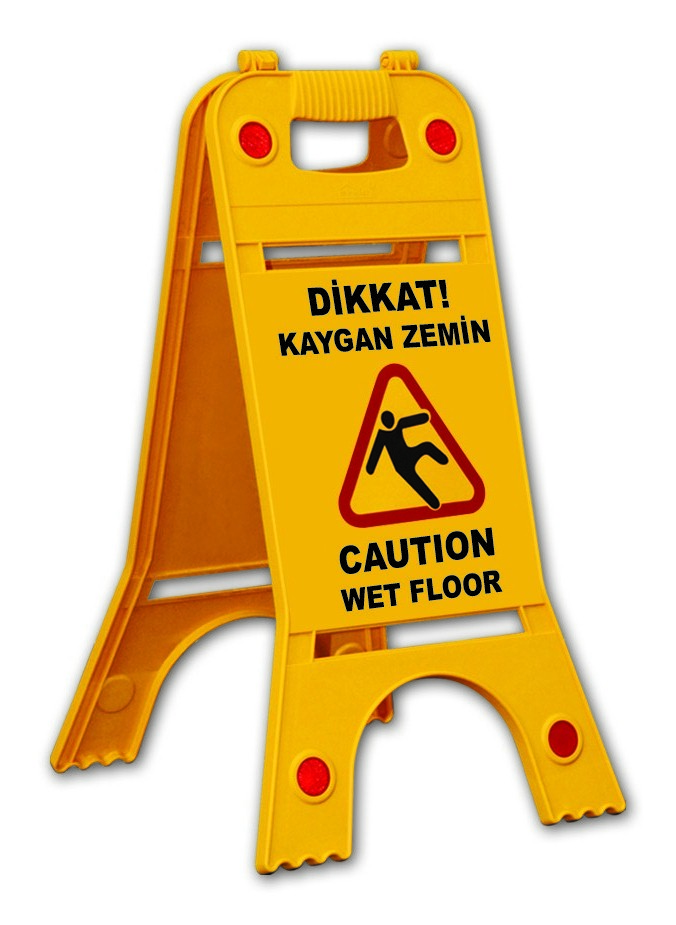 SÜREKLİASIL İŞVEREN/  ALT İŞVEREN  / VEKİLİ133DÜŞÜK37ZEMİNOLASI UYGUNSUZ ZEMİNKAYIP DÜŞME3412ORTAİŞVEREN FİRMA ZEMİN KAYMA VEYA DÜŞMEYİ ÖNLEYECEK ŞEKİLDE UYGUN MALZEME İLE KAPLANMALI VE İÇ ZEMİNLER DÜZENLİ OLARAK KONTROL EDİLMELİDİR. ZEMİNDE ÇÖKME, ERİME VB. DEFORMASYONLAR BULUNMAMALIDIR.SÜREKLİASIL İŞVEREN/  ALT İŞVEREN  / VEKİLİ133DÜŞÜK38ÇALIŞMA ORTAMIFİZİKSEL ORTAM KAYNAKLI ENFEKSİYON RİSKİHASTALIK3412ORTAPERSONELE EL HİJYENİ VE TOPLU ALANLARDA ENFEKSİYON KAPMA RİSKİ KONULARINCA İŞ YERİ HEKİMİNCE EĞİTİM VERİLMELİDİR.PERİYODİK OLARAKASIL İŞVEREN/  ALT İŞVEREN  / VEKİLİ144DÜŞÜK39ÇALIŞMA ORTAMIDUVARA, ZEMİNE SABİTLENMEMİŞ EŞYALARIN DÜŞMESİNE VEYA DEVRİLMESİNE BAĞLI ÇALIŞAN YARALANMALARIİŞ KAZASI, YARALANMA339ORTARİSK YARATACAK TÜM UNSURLARA İLİŞKİN YÖNETİMİ BİLGİLENDİRİLMELİ VE RİSKİ BELİRLEYEN PERSONELCE KONU TAKİP EDİLMELİDİR.SÜREKLİASIL İŞVEREN/  ALT İŞVEREN  / VEKİLİ133DÜŞÜK40ÇALIŞMA ORTAMIUZUN SÜRE AYAKTA KALMA NEDENİYLE MEYDANA GELEN KAS-İSKELET SİSTEMİ HASTALIKLARİŞ KAZASI, YARALANMA, MESLEK HASTALIĞI4416YÜKSEKİŞ GÜVENLİĞİ VE ÇALIŞAN SAĞLIĞI (ERGONOMİK TEHLİKE & RİSKLER ) KONUSUNDA ÇALIŞANLARIN VERİLEN EĞİTİMLERE KATILIMI SAĞLANMALI, ÇALIŞMA KOŞULLARINA GÖRE BÖLÜM ÇALIŞANLARI ARASINDA DÖNÜŞÜMLÜ VE EŞİT İŞ PAYLAŞIMI SAĞLANMALIDIR.SÜREKLİASIL İŞVEREN/  ALT İŞVEREN  / VEKİLİ248DÜŞÜK41ÇALIŞMA ORTAMIUZUN SÜRE BİLGİSAYAR KULLANIMINA BAĞLI EL BİLEĞİ RAHATSIZLIKLARIİŞ KAZASI, YARALANMA, MESLEK HASTALIĞI3412ORTAİŞ GÜVENLİĞİ VE ÇALIŞAN SAĞLIĞI (ERGONOMİK TEHLİKE & RİSKLER ) KONUSUNDA ÇALIŞANLARIN VERİLEN EĞİTİMLERE KATILIMI SAĞLANMALIDIR.SÜREKLİASIL İŞVEREN/  ALT İŞVEREN  / VEKİLİ144DÜŞÜK42İŞE GELİŞ GİDİŞLERİŞE GELİŞ GİDİŞ SIRASINDA PERSONELİN TRAFİK KAZASI GEÇİRMESİARABA ÇARPMASI4416YÜKSEKİŞE GELİŞ GİDİŞLERDE TOPLU TAŞIMA ARAÇLARI TERCİH EDİLMELİDİR. YORGUNLUK VE UYKUSUZLUK DURUMUNDA KESİNLİKLE ARAÇ KULLANILMAMALIDIR.SÜREKLİASIL İŞVEREN/  ALT İŞVEREN  / VEKİLİ144DÜŞÜK43İLETİŞİMKİŞİLER İLE YAŞANAN İLETİŞİM SORUNLARINA BAĞLI ÖFKE, STRES GELİŞME RİSKİPSİKOLOJİK BOZUKLUK, DARP3412ORTAÇALIŞANLARA İLETİŞİM, STRES YÖNETİMİ VE ÖFKE KONTROLÜ İLE MESLEKİ BİLGİ VE BECERİLERİNİ ARTTIRICI EĞİTİM YAPILMALI, ÇALIŞANLARA GEREĞİNDE PSİKOLOJİK DESTEK SAĞLANMALI, SOSYAL ORGANİZASYONLAR DÜZENLENMELİ,  ETKİLİ İLETİŞİM KURULMASI SAĞLANMALI, GENEL KULLANIM ALANLARI GÜVENLİK KAMERASI İLE İZLENMELİDİR.PERİYODİK OLARAKASIL İŞVEREN/  ALT İŞVEREN  / VEKİLİ248DÜŞÜK44ENFEKSİYON KAPMAGÖREV YAPILAN KABİN İÇERİSİNDE YAŞANABİLECEK OLASI ENFEKSİYON KAPMAYARALANMA, ENFEKSİYON3412ORTAEK MOBİL ÇALIŞANLARI VARDİYA TESLİMİNİN ARDINDAN GÖREV YAPILAN KABİNİ EN AZ 5DK HAVALANDIRMALIDIR. AYRICA DÜZENLİ OLARAK TEMİZLENMELDİR. İŞVEREN FİRMACA BELİRLİ PERİYOTLAR İLE HİJYENİK KOŞULLAR GÖZDEN GEÇİRİLMELİDİR.HER VARDİYA DEĞİŞİMİNDE SÜREKLİASIL İŞVEREN/  ALT İŞVEREN  / VEKİLİ133DÜŞÜK45ENFEKSİYON KAPMAFİZİKSEL ORTAM KAYNAKLI ENFEKSİYON RİSKİENFEKSİYON3412ORTAPERSONELE EL HİJYENİ VE ENFEKSİYON KAPMA RİSKİ KONULARINCA İŞ YERİ HEKİMİNCE EĞİTİM VERİLMELİDİR.PERİYODİK  OLARAKASIL İŞVEREN/  ALT İŞVEREN  / VEKİLİ144DÜŞÜK46OTOPARK ALANINDA ÇALIŞAN PERSONELE ÖZEL RİSKLERARAÇLARIN YETERİNCE KONTROL EDİLEMEMESİNE BAĞLI SABOTAJ RİSKİPATLAMA, SUİKAST, SABOTAJ4416YÜKSEKARAÇLARIN DETAYLI KONTROLÜ TEKNOLOJİK ARAÇLARLA YAPILMALIDIR. ARAÇTA BULUANANLARIN KİMLİK KONTROLÜ YAPILMALIDIR.HER ZAMANASIL İŞVEREN/  ALT İŞVEREN  / VEKİLİ224DÜŞÜK47ERGONOMİK RİSKLERSABİTLENMEMİŞ VEYA YETERİNCE SAĞLAM OLMAYAN EŞYALARIN DÜŞMESİ DEVRİLMESİEZİLME YARALANMA3412ORTAGÜVENLİK PERSONELİ GÖREV BÖLGELERİNİ GÖZDEN GEÇİRMELİ VE OLUMSUZ DURUMLAR KARŞISINDA YÖNETİMİNİ ŞAHSEN VEYA ŞİRKET ARACILIĞI İLE UYARMALIDIR.SÜREKLİASIL İŞVEREN/  ALT İŞVEREN  / VEKİLİ133DÜŞÜK48ERGONOMİK RİSKLERÇALIŞMA ALANINDAKİ EŞYALARIN DÜZENSİZLİĞİNE BAĞLI ÇARPMALAR, TAKILMA VE DÜŞMELEREZİLME YARALANMA3412ORTAGÜVENLİK PERSONELİ GÖREV BÖLGELERİNİ GÖZDEN GEÇİRMELİ VE OLUMSUZ DURUMLAR KARŞISINDA YÖNETİMİ ŞAHSEN VEYA ŞİRKET ARACILIĞI İLE UYARMALIDIR.SÜREKLİASIL İŞVEREN/  ALT İŞVEREN  / VEKİLİ133DÜŞÜK49KULLANILAN TEKNİK EKİPMANLARDEĞİŞMELİ OLARAK KULLANILAN EKİPMANLAR YOLU İLE ALERJİ, ENFEKSİYON  KAPMA OLASILIĞIALERJİ4416YÜKSEKDEĞİŞMELİ OLARAK KULLANILAN EKİPMALAR GÖREVLENDİRİLEN PERSONELCE DEZENFEKTAN MALZEME KULLANILARAK TEMİZLENMELİDİR.SÜREKLİASIL İŞVEREN/  ALT İŞVEREN  / VEKİLİ144DÜŞÜK50KULLANILAN TEKNİK EKİPMANLARELEKTİRİKLİ CİHAZLARIN KULLANIMI SIRASINDA YA DA TELSİZLERİN ŞARJ EDİLMESİ SIRASINDA ELEKTİRİK ÇARPMASIELEKTİRİK ÇARPMASI4416YÜKSEKELEKTİRİKLİ ARAÇ VE GEREÇLER DÜZENLİ OLARAK BAKIM ONARIMA GÖNDERİLMELİDİR. GÜVENLİK PERSONELİ KULLANIM ÖNCESİ GÖZ İLE CİHAZI KONTROL ETMELİ VE ARDINDAN KULLANMALIDIR.HER ZAMANASIL İŞVEREN/  ALT İŞVEREN  / VEKİLİ248DÜŞÜK51KULLANILAN TEKNİK EKİPMANLARJOP KULLANILMASIKARŞI TARAFI AĞIR YARALAMA4416YÜKSEKJOP EN SON ÇARE OLARAK KULLANILMALIDIR. JOP TAŞIMANIN TEMEL NEDENİNİN CAYDIRICILIK OLDUĞU VE ZORUNLU HALLER DIŞINDA KULLANILMAMASI GEREKTİĞİ PERSONELE TEBLİĞ EDİLMELİDİR.HER ZAMANASIL İŞVEREN/  ALT İŞVEREN  / VEKİLİ248DÜŞÜK52KULLANILAN TEKNİK EKİPMANLARJOP KULLANILMASIJOP DARBESİNE MARUZ KALAN KİŞİNİN PERSONELİ DAVA ETMESİ4416YÜKSEKHERHANGİBİR PERSONEL JOPU CAYDIRICILIK DIŞINDA KULLANMASI DURUMUNDA İLGİLİ BİRİM YÖNETİCİSİNE BİLGİ VERMESİ ZORUNLU KILINMALI VE EKMOBİL YÖNETİMİ KONUYA İLİŞKİN PERSONELDEN YAZILI İFADE ALARAK ARŞİVLEMELİDİR.SÜREKLİASIL İŞVEREN/  ALT İŞVEREN  / VEKİLİ144DÜŞÜK53KULLANILAN TEKNİK EKİPMANLARJOP KULLANILMASIKARŞI TARAFI ETKİSİZ HALE GETİRME AMAÇLI JOP KULLANIMI4416YÜKSEKPERSONELE JOPU CAYDIRICI OLARAK KULLANMASI GEREKTİĞİ VE KARŞI TARAF İLE ARADAKİ MESAFEYİ KORUMAK İÇİN KULLANMASI GEREKTİĞİ PERSONELE TEBLİĞ EDİLMELİDİR.HER ZAMANASIL İŞVEREN/  ALT İŞVEREN  / VEKİLİ144DÜŞÜK54KİMLİK KONTROLÜGÜVENLİK PERSONELİNİN GEREKLİ GEÇİŞ İZİNLERİ İÇİN KİMLİK KONTROLÜNÜ YAPMAMASIİHMALKARLIK, GÖREV YAPMAMA İLE SUÇLANMA4416YÜKSEKÖZEL KONTROL GEREKTİREN BÖLGEDE ÇALIŞAN GÜVENLİK GÖREVLİLERİNE YAZILI TALİMAT İLE BİLDİRİM YAPILMALI VE UYMASI GEREKEN KURALLAR İLE İLGİLİ TAAHHÜT ALINMALIDIR.SürekliASIL İŞVEREN/  ALT İŞVEREN  / VEKİLİ248DÜŞÜK55KİMLİK KONTROLÜKİMLİK KONTROLÜ SIRASINDA ŞAHSIN SAHTE KİMLİK KULLANMASIİHMALKARLIK, GÖREV YAPMAMA İLE SUÇLANMA4416YÜKSEKYÖNETİMCE KİMLİK KONTROLÜ YAPILAN BÖLGEYE GÖREVLİ PERSONEL FOTOĞRAF VE İSİM LİSTESİ KOYULMALI VE GÜVENLİK GÖREVLİSİ ŞÜPHELİ DURUMLARDA BU LİSTEDEN ŞAHSI KONTROL ETMELİDİR.HER ZAMANASIL İŞVEREN/  ALT İŞVEREN  / VEKİLİ248DÜŞÜK56GÖREV BÖLGESİGÖREV BÖLGESİNİN GÜNEŞ ALTINDA OLMASIGÜNEŞ ÇARPMASI, BAYILMA4416YÜKSEKGÜNEŞ ALTINDA UZUN SÜRE ÇALIŞAN PERSONEL SIK ARALIKLAR İLE SU TÜKETMELİ. İŞ ŞAPKASI KULLANIMINA ÖZEN GÖSTERMELİ. İYİ BİR GÖRÜŞ SAĞLANMASI AMACI İLE ÖZEL İZİN İLE GÜNEŞ GÖZLÜĞÜ KULLANMALIDIR.SÜREKLİASIL İŞVEREN/  ALT İŞVEREN  / VEKİLİ236DÜŞÜK57GÖREV BÖLGESİGÖREV BÖLGESİNİN GÜNEŞ ALTINDA OLMASIGÜNEŞ ÇARPMASI, BAYILMA4416YÜKSEKYÖNETİM İLE GÖRÜŞÜLEREK BU GİBİ ÇALIŞMA ALANLARINA GÖRÜŞÜ KISITLAMAYACAK CİNSTEN CAM İLE KAPLI VE İÇERİSİNDE TERMAL KONFOR KOŞULLARINI UYGUN HALE GETİRECEK İKLİMLENDİRME ARAÇLARI TAKILI KABİNLER YERLEŞTİRİLMEİDİR.SÜREKLİASIL İŞVEREN/  ALT İŞVEREN  / VEKİLİ133DÜŞÜK58GÖREV BÖLGESİGÖREV BÖLGESİNİN AŞIRI SOĞUK OLMASI                                      / KIŞ AYLARINDA AÇIK ALANDA ÇALIŞMASOĞUK ÇARPMASI, BAYILMA4416YÜKSEKSOĞUK KOŞULLARDA UZUN SÜRE ÇALIŞAN PERSONELE ÖZEL TERMAL KIYAFETLER TEMİN EDİLMELİDİR(TERMAL İÇLİK MONT KIŞ PANTOLONU).SÜREKLİASIL İŞVEREN/  ALT İŞVEREN  / VEKİLİ133DÜŞÜK59GÖREV BÖLGESİGÖREV BÖLGESİNİN AŞIRI SOĞUK OLMASI                                      / KIŞ AYLARINDA AÇIK ALANDA ÇALIŞMASOĞUK ÇARPMASI, BAYILMA4416YÜKSEKYÖNETİM İLE GÖRÜŞÜLEREK BU GİBİ ÇALIŞMA ALANLARINA GÖRÜŞÜ KISITLAMAYACAK CİNSTEN CAM İLE KAPLI VE İÇERİSİNDE TERMAL KONFOR KOŞULLARINI UYGUN HALE GETİRECEK İKLİMLENDİRME ARAÇLARI TAKILI KABİNLER YERLEŞTİRİLMELİDİR.SÜREKLİASIL İŞVEREN/  ALT İŞVEREN  / VEKİLİ236DÜŞÜK60GÖREV BÖLGESİKLİMA ISITICI PERVANE GİBİ İLKİMLENDİRME ARAÇLARI YANINDA ÇALIŞMAHASTALIK4416YÜKSEKGÜVENLİK GÖREVLİLERİNİN GÖREV YERLERİNİN BELİRLENMESİNDE BU GİBİ CİHAZLAR DİKKATE ALINARAK CİHAZLARIN ÇOK YAKININDA GÖREVLENDİRİLMEKTEN KAÇINILMALIDIR.SÜREKLİASIL İŞVEREN/  ALT İŞVEREN  / VEKİLİ133DÜŞÜK61TEKNİK EKİPMAN İLE İLGİLİ OLUMSUZLUKLARACİL BİR DURUMDA TELSİZ VE ÇAĞRI CİHAZLARININ ÇALIŞMAMASIGÖREVİ YERİNE GETİREMEME3412ORTABU GİBİ YEKNİK EKİPMANLARIN BAKIM VE ONARIMLARI YETKİLİLERCE YAPILMALI PERSONEL HER VARDİYA BAŞLANGICI ÖNCESİ KULLANACAĞI EKİPMANI KONTROL ETMELİDİR.HER ZAMANASIL İŞVEREN/  ALT İŞVEREN  / VEKİLİ144DÜŞÜK62TEKNİK EKİPMAN İLE İLGİLİ OLUMSUZ-LUKLARGÜVENLİK GÖREVLİSİNİN GÖREVİNİ YERİNE GETİREMEMESİYASAL SUÇLAMA4416YÜKSEKPERSONELE GÖREVLERİ İLE İLGİLİ YAZILI BİLGİLENDİRME YAPILMALI VE GÖREVLERİNİ YERİNE GETİRECEKLERİNE DAİR YAZILI TAAHÜT ALINMALIDIR.İŞE GİRERKEN ASIL İŞVEREN/  ALT İŞVEREN  / VEKİLİ133DÜŞÜK63ORTAMA BAĞLI KAZALARYEMEK ZEHİRLENMELERİZEHİRLENME4416YÜKSEKDIŞARIDA ALINAN YEMEK FİRMASINI DENETLEMELİ VE HİJYEN KURALLARINA UYULDUĞUNDAN VE DOĞRU MALZEMELER İLE YEMEK HAZIRLANDIRĞINDAN EMİN OLMALIDIRPERİYODİK KONTROLASIL İŞVEREN/  ALT İŞVEREN  / VEKİLİ133DÜŞÜK64ORTAMA BAĞLI KAZALARGÜVENLİK KULÜBELERİNDE BULUNAN CAMLARDA OLUŞABİLECEK OLASI UYGUNSUZLUKLARYARALANMA4416YÜKSEKGÜVENLİK KULÜBELERİNDE CAM YÜZEYLER UYGUN ŞEKİLDE MONTE EDİLMİŞ OLMALI VE YÜZEYLER ÜZERİNDE KIRIK VEYA ÇATLAK BULUNMAMALIDIRHER ZAMANASIL İŞVEREN/  ALT İŞVEREN  / VEKİLİ133DÜŞÜK65ORTAMA BAĞLI KAZALARAYDINLATMADAN KAYNAKLANABİLECEK TEHLİKELERGÖREVİ YERİNE GETİREMEME4416YÜKSEKAYDINLATMALAR DÜZENLİ OLARAK KONTROL EDİLMELİ, ELEKTRİK KESİNTİSİ GİBİ DURUMLAR İÇİN OTOMATİK AYDINLATMA SİSTEMİ ÇALIŞMALIDIR.HER ZAMANASIL İŞVEREN/  ALT İŞVEREN  / VEKİLİ144DÜŞÜK66ORTAMA BAĞLI KAZALARİKLİMLENDİRME CİHAZLARINDAN KAYNAKLANABİLECEK TEHLİKELERENFEKSİYON KAPMA, İŞ KAZASI4416YÜKSEKMEVCUT İKLİMLENDİRME CİHAZLARININ KONTROLLERİ DÜZENLİ ARALIKLARLA YAPTIRILMALIDIR. İKLİMLENDİRME CİHAZLARININ FİLTRELERİ DÜZENLİ OLARAK DEĞİŞTİRİLMELİDİR.PERİYODİK KONTROLASIL İŞVEREN/  ALT İŞVEREN  / VEKİLİ144DÜŞÜK67TEKNİK EKİPMAN İLE İLGİLİ OLUMSUZ-LUKLARYÜKSEK RİSK TAŞIYAN BÖLGELERGÖREVİ YERİNE GETİREMEME4416YÜKSEKYÜKSEK RİSKLİ ÇALIŞMA ALANLARINA KAPALI DEVRE KAMERA SİSTEMİ KURULMALIDIR.HER ZAMANASIL İŞVEREN/  ALT İŞVEREN  / VEKİLİ144DÜŞÜK68TEKNİK EKİPMAN İLE İLGİLİ OLUMSUZ -LUKLARYALNIZ ÇALIŞMAYA BAĞLI YAŞANABİLECEK OLUMSUZLUKLARGÖREVİ YERİNE GETİREMEME, İŞ KAZASI4416YÜKSEKÖZEL GÜVENLİK GÖREVLİLERİ MÜMKÜN OLDUĞU ÖLÇÜDE YALNIZ ÇALIŞTIRILMAMAKTADIR.SÜREKLİASIL İŞVEREN/  ALT İŞVEREN  / VEKİLİ133DÜŞÜK69TEKNİK EKİPMAN İLE İLGİLİ OLUMSUZ-LUKLARKULLANILAN TEKNİK EKİPMANLARİŞ KAZASI, MESLEK HASTALIĞI4416YÜKSEKÖZEL GÜVENLİK BÜROLARINDA KULLANILAN MAKİNE/EKİPMANLAR İÇİN ÜRETİCİ FİRMADAN, KULLANIM KILAVUZLARI TEMİN EDİLMELİ  VE MAKİNELER KILAVUZA UYGUN OLARAK KULLANILMALIDIR.HER ZAMANASIL İŞVEREN/  ALT İŞVEREN  / VEKİLİ133DÜŞÜK70TEKNİK EKİPMAN İLE İLGİLİ OLUMSUZ- LUKLARKULLANILAN TEKNİK EKİPMANLARİŞ KAZASI, MESLEK HASTALIĞI4416YÜKSEKİMALATÇININ TALİMATLARI DOĞRULTUSUNDA TÜM MAKİNELERİN GÜNLÜK BAKIMLARI VE PERİYODİK KONTROLLERİ YAPILMALIDIR. HER ZAMANASIL İŞVEREN/  ALT İŞVEREN  / VEKİLİ144DÜŞÜK71ORTAMA BAĞLI KAZALARGECE ÇALIŞMASIGÖREVİ YERİNE GETİREMEME, İŞ KAZASI4416YÜKSEKGECE DIŞ ALANDA DEVRİYEDE BULUNAN PERSONEL İÇİN YETERLİ SAYIDA EL FENERİ TEMİN EDİLMELİDİR.SÜREKLİASIL İŞVEREN/  ALT İŞVEREN  / VEKİLİ144DÜŞÜK72ÇALIŞMA BÖLGESİNE ÖZEL RİSKLERİŞYERİPERSONELİN ÇALIŞMA ORTAMINDAKİ GERGİNLİK4416YÜKSEKİŞİN STRESLİ OLMASI SEBEBİYLE PERSONELİN İŞ DIŞI SAATLERDE SOSYAL AKTİVİTELER DÜZENLENMELİDİR.DÜZENLİ OLARAKASIL İŞVEREN/  ALT İŞVEREN  / VEKİLİ248DÜŞÜK73ÇALIŞMA BÖLGESİNE ÖZEL RİSKLERİŞYERİARABA ÇARPMASI3412ORTAÇALIŞMA ALANINDA GÖREV YAPAN PERSONEL REFLEKTİF KIYAFET GİYMELİDİRHER ZAMANASIL İŞVEREN/  ALT İŞVEREN  / VEKİLİ144DÜŞÜK74ÇALIŞMA BÖLGESİNE ÖZEL RİSKLERİŞYERİYANGIN, BİYOLOJİK RAHATSIZLIK4416YÜKSEKGÖREV ALANINDA SİGARA İÇİLMESİNİN YASAKLANMASI, İÇENLER İÇİN AYRI BİR YER BELİRTİLMELİ, TABELASI ASILMALIDIR.HER ZAMANASIL İŞVEREN/  ALT İŞVEREN  / VEKİLİ133DÜŞÜK75PSİKOSOSYAL DURUMLARİŞYERİ, ANLAŞMAZLIK, UYUŞMAZLIK DURUMLARIKÜÇÜK BÜYÜK YARALANMALAR3412ORTAGERGİNLİK ÇIKABİLECEK DURUMLARDAN SAKINILMALIDIR. İSTENMEYEN DURUMLARDA YETKİLİ MERCİLERDEN YARDIM İSTENMELİDİR. HER ZAMANASIL İŞVEREN/  ALT İŞVEREN  / VEKİLİ144DÜŞÜK76PSİKOSOSYAL DURUMLARKİMLİK KONTROLÜNE İTİRAZ EDİLMESİ, KONTROLÜ ZORLAŞTIRMASTRES, KÜÇÜK VEYA BÜYÜK YARALANMALAR, HIRSIZLIK, YABANCILARIN SAHAYA GİRME İHTİMALİ4416YÜKSEKTÜM SAHAYA GELENLERİN VE MİSAFİRLER KİMLİK KAYDI SIRASINDA GÜVENLİK PERSONELİNE YARDIMCI OLMALIDIR. HER ZAMANASIL İŞVEREN/  ALT İŞVEREN  / VEKİLİ144DÜŞÜK77GÜVENLİK GÖREVLİSİNİN UYUMASIHIRSIZLIK , SABOTAJ VS.YARALANMALAR4416YÜKSEKÇALIŞANLAR MÜMKÜN OLDUĞUNCA YALNIZ ÇALIŞTIRILMAMALIDIR. BEKÇİ TUR SİSTEMİ DEVREDE OLMALI VE TAKİBİ YAPILMALIDIR.HER ZAMANASIL İŞVEREN/  ALT İŞVEREN  / VEKİLİ144DÜŞÜK78KKD KİŞİSEL KORUYUCU DONANIM  KKD GEREKTİREN DURUMLARDA KULLANILMAMASIKÜÇÜK, BÜYÜK YARLANMALAR, HASTALIK VB. GİBİ.4416YÜKSEKÇALIŞANLAR GEREKTİĞİNDE GİRİP ÇIKTIKLARI YERLERDE GEREKİYORSA ORTAMA UYGUN KKD KULLANMALIDIR.  TAKİBİ YAPILMALIDIR.HER ZAMANASIL İŞVEREN/  ALT İŞVEREN  / VEKİLİ144DÜŞÜK